Δικαίωμα προσφυγήςΕνδιαφερόμενοι φορείς που εμπλέκονται στη διαδικασίαΣυναλλασσόμενος·Αρμόδια για τη λήψη απόφασης τελωνειακή αρχή·Εμπλεκόμενα κράτη μέλη.Ροή εργασιώνΟ συναλλασσόμενος έχει το δικαίωμα προσφυγής εναντίον οποιασδήποτε απόφασης έχει ληφθεί από τις τελωνειακές αρχές σε σχέση με μια αίτηση ή απόφαση. Από την υψηλού επιπέδου επισκόπηση της διαδικασίας λήψης τελωνειακών αποφάσεων, η διαδικασία λήψης απόφασης ανήκει στο πρώτο μέρος της διαδικασίας, όπως απεικονίζεται στο Σχήμα 1.Σχήμα  Διαδικασία λήψης απόφασης, στο πλαίσιο της διαδικασίας λήψης τελωνειακών αποφάσεωνΣτο Σχήμα 2 παρουσιάζεται η υψηλού επιπέδου επισκόπηση της διαδικασίας του δικαιώματος προσφυγής. Σχήμα 2 – Υψηλού επιπέδου επισκόπηση της διαδικασίας του δικαιώματος προσφυγήςΤο δικαίωμα προσφυγής υπόκειται σε εθνικούς κανονισμούς και, ως εκ τούτου, ασκείται εκτός του συστήματος τελωνειακών αποφάσεων. Μόνο το αποτέλεσμα του δικαιώματος προσφυγής καταγράφεται στο σύστημα.Ο συναλλασσόμενος έχει το δικαίωμα προσφυγής στις ακόλουθες δύο περιπτώσεις:Η απόφαση έχει ληφθεί και είναι μη ευνοϊκή για τον αιτούντα.Δεν ελήφθη από τον συναλλασσόμενο απόφαση σχετικά με την αίτηση εντός της προθεσμίας λήψης απόφασης.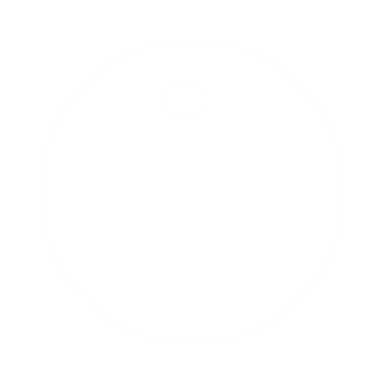 Όταν ο συναλλασσόμενος ασκεί προσφυγή, ο τελωνειακός υπάλληλος καταγράφει στο σύστημα την ημερομηνία έναρξης της διαδικασίας και τον λόγο της προσφυγής. Όταν ολοκληρωθεί η άσκηση του δικαιώματος προσφυγής, ο τελωνειακός υπάλληλος καταχωρίζει τις λεπτομέρειες του αποτελέσματος μαζί με την αιτιολόγηση. Σε περίπτωση που είχε χορηγηθεί η άδεια και εάν το αποτέλεσμα της άσκησης του δικαιώματος προσφυγής είναι ευνοϊκό, η κατάσταση απόφασης επιστρέφει σε «ενεργή» και ο συναλλασσόμενος και τα εμπλεκόμενα κράτη μέλη ενημερώνονται σχετικά. Σε περίπτωση που είχε χορηγηθεί η άδεια και εάν το αποτέλεσμα της άσκησης του δικαιώματος προσφυγής είναι μη ευνοϊκό, η άδεια παραμένει αμετάβλητη. Κανένας φορέας δεν ενημερώνεται.Εάν η αιτία της προσφυγής ήταν η λήξη της προθεσμίας λήψης απόφασης ή η λήψη μη ευνοϊκής απόφασης και εάν το αποτέλεσμα της άσκησης του δικαιώματος προσφυγής είναι ευνοϊκό, αποδίδεται στην άδεια ο αριθμός αναφοράς της απόφασης. Στη συνέχεια, ο συναλλασσόμενος και τα εμπλεκόμενα κράτη μέλη ενημερώνονται σχετικά.Εάν η αιτία της προσφυγής ήταν η λήξη της προθεσμίας λήψης απόφασης ή η λήψη μη ευνοϊκής απόφασης και εάν το αποτέλεσμα της άσκησης του δικαιώματος προσφυγής εξακολουθεί να είναι μη ευνοϊκό, τότε ο συναλλασσόμενος και τα εμπλεκόμενα κράτη μέλη ενημερώνονται σχετικά.Εφόσον η έκβαση της άσκησης του δικαιώματος προσφυγής είναι θετική, εφόσον έχει γνωστοποιηθεί στο κράτος μέλος και εφόσον έχει ληφθεί η συναίνεση του συναλλασσόμενου για τη δημοσίευση της απόφασης, η απόφαση δημοσιεύεται αυτομάτως στον κατάλληλο ιστότοπο στο διαδίκτυο με προσθήκη του συναλλασσόμενου στον κατάλογο των δικαιούχων.